MENINGKATKAN KOMPETENSI MENULIS IKHTISAR BUKU MENGGUNAKAN METODE PANDUAN MEMBACA PADA SISWA KELAS X SMA NUR AZIZI TANJUNG MORAWATAHUN PEMBELAJARAN 2019-2020SKRIPSIOLEH :ILHAMDI ZEFRY SYUHADANPM : 161234100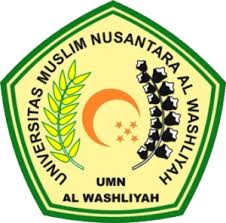 FAKULTAS KEGURUAN DAN ILMU PENDIDIKAN UNIVERSITAS MUSLIM NUSANTARA AL WASHLIYAHMEDAN 2020MENINGKATKAN KOMPETENSI MENULIS IKHTISAR BUKU MENGGUNAKAN METODE PANDUAN MEMBACA PADA SISWA KELAS X SMA NUR AZIZI TANJUNG MORAWATAHUN PEMBELAJARAN 2019-2020Diajukan untuk Memenuhi Salah Satu  Syarat Guna Memperoleh Gelar Sarjana Pendidikan pada Fakultas Keguruan dan Ilmu Pendidikan Jurusan Pendidikan Bahasa dan Seni Program Studi Pendidikan Bahasa dan Sastra Indonesia OLEH :ILHAMDI ZEFRY SYUHADANPM : 161234100FAKULTAS KEGURUAN DAN ILMU PENDIDIKAN UNIVERSITAS MUSLIM NUSANTARA AL WASHLIYAHMEDAN 2020